                      Інтернет-магазин "Зелена садиба"Прайс-лист мікродобрив AgriTecno Fertilizantes                      Інтернет-магазин "Зелена садиба"Прайс-лист мікродобрив AgriTecno Fertilizantes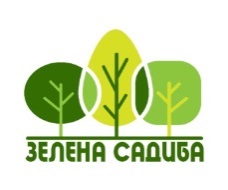                          (ціни вказано в гривнях разом з ПДВ)                                                                (ціни вказано в гривнях разом з ПДВ)                                       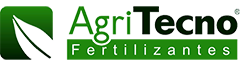                                  www.zelenasadyba.com                             Назва препаратаФасовкаКількість в упаковціКількість в ящикуЦіна від ящика в грн з ПДВ Ціна від упаковки в грн з ПДВРекомендованаЗастосуванняОписАгріфул100 мл-5016,5618,5026,00100 мл на 10 л водиБіостимулятор. Поліпшує смак плодів і забарвлення. Комплекс вітамінів, які входять до складу, завдяки стовідсотковому рослинному походженню, набагато прискорюють біохімічні процеси, що протікають в рослині і підвищують їх продуктивність. Завдяки підвищеному вмісту органічної речовини, доглядає за грунтом і гарантує збереження його родючості.Текамин Макс25 мл303005,756,909,5025 мл на 10 л водиЛистове підживленя. Вноситься в період  всієї вегетації на всі плодові,овочеві  та технічні рослини. Запобігає дефіциту макроелементів у рослини. Покращує вагетативний ріст та розвиток рослини. Сприяє відновленню рослини в стресових ситуаціях. Рекомендується вносити препарат в бакових сумішах з пестецидами. Покращує урожай та якість плодівТекамин Макс100 мл-5018,1620,5028,0025 мл на 10 л водиЛистове підживленя. Вноситься в період  всієї вегетації на всі плодові,овочеві  та технічні рослини. Запобігає дефіциту макроелементів у рослини. Покращує вагетативний ріст та розвиток рослини. Сприяє відновленню рослини в стресових ситуаціях. Рекомендується вносити препарат в бакових сумішах з пестецидами. Покращує урожай та якість плодівФертигрейн фолиар10 мл505004,115,808,5010 мл на 10 л водиЛистове підживленя. Вноситься в період вегетації на всі плодові, овочеві  та технічні рослини. Покращує вагетативний ріст та розвиток рослини. Покращує стійкість рослини до неаприятливих умов (посухостійкість та надмірних опадів), та враження хворобами. Покращує урожай та якість плодівФертигрейн фолиар100 мл-5017,3020,1028,0010 мл на 10 л водиЛистове підживленя. Вноситься в період вегетації на всі плодові, овочеві  та технічні рослини. Покращує вагетативний ріст та розвиток рослини. Покращує стійкість рослини до неаприятливих умов (посухостійкість та надмірних опадів), та враження хворобами. Покращує урожай та якість плодівТекнокель Амино Ca20 мл303005,176,509,5020 мл на 5 л водиЛистове підживленя. Вноситься в період вегетації на всі плодові, овочеві та технічні рослини. Кальцій виконує функцію будівельного матеріалу, входячи до складу пектинових речовин, що склеюють стінки окремих клітин. Він впливає на транспортування мікро- та макроелементів у клітину. Впливає на формування плодів та стійкість до хворобТекнокель Амино B20 мл303004,655,808,4020 мл на 5 л водиЛистове підживленя. Вноситься в період вегетації на всі плодові, овочеві та технічні рослини. Усуває дефіцит бора у рослин. Бор підвищує стійкість рослин до хвороб, покращує розвиток кореневої системи, покращує процес запліднення та формування плодів. Покращує урожай та якість плодів.Текннокель Амино Микс20 мл353504,015,208,0020 мл на 5 л водиЛистове підживленя. Вноситься в період  всієї вегетації на всі плодові, овочеві  та технічні рослини. Запобігає дефіциту мікроелементів у рослини. Покращує вагетативний ріст та розвиток рослини. Сприяє відновленню рослини в стресових ситуаціях. Рекомендується вносити препарат в бакових сумішах з пестецидами. Покращує урожай та якість плодів.